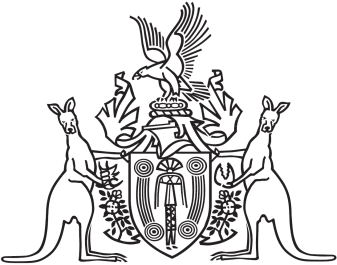 Northern Territory of Australia Government GazetteISSN-0157-8324No. G18	4 May 2016General informationThe Gazette is published by the Office of the Parliamentary Counsel.The Gazette will be published every Wednesday, with the closing date for notices being the previous Wednesday at 4.00 pm.Notices not received by the closing time will be held over until the next issue.Notices will not be published unless a Gazette notice request form together with a copy of the signed notice and a clean copy of the notice in Word or PDF is emailed to gazettes@nt.gov.au Notices will be published in the next issue, unless urgent publication is requested.AvailabilityThe Gazette will be available online at 12 Noon on the day of publication at http://www.nt.gov.au/ntg/gazette.shtml  Unauthorised versions of Northern Territory Acts and Subordinate legislation are available online at http://www.legislation.nt.gov.au Northern Territory of AustraliaTransport of Dangerous Goods by Road and Rail
(National Uniform Legislation) ActAppointment of OfficersI, Melissa Jane Garde, the Competent Authority:under section 23(1) of the Transport of Dangerous Goods by Road and Rail (National uniform Legislation) Act and with reference to section 44 (1) of the Interpretation Act, terminate all appointments of authorised officers in force immediately before the date of this instrument; andunder section 23(1) of the Transport of Dangerous Goods by Road and Rail (National uniform Legislation) Act, appoint the people named in the Schedule to be authorised officers and exercise the powers under:sections 31, 32, 33, 34, 35, 36, 37, 38, 39, 40, 44, 45, 46, 47, 48, 49, 50, 54, 55, 56, 57, 58, 59, 62, 63, 64, 65, 86, 88, 90, 93, 95, 96 and 99 of the Transport of Dangerous Goods by Road and Rail (National uniform Legislation) Act; andregulation 232 of the Transport of Dangerous Goods by Road and Rail (National uniform Legislation) Regulations.The power to amend a notice pursuant to sections 88 and 96 is restricted to minor amendments:for clarification; orto correct errors or references; orto reflect changes of address or other circumstances.Dated 21 April 2016M. J. GardeWork Health Authority_________________________________ScheduleAllan Crombie FischerAmber Louise SayersAndrew James LucasBrian ClearyBrian WingroveBruce Wayne McKinleyCarolynne MurrellChristos DespotisCollins Dubere GipeyDavid James MallettFred James MunroGillian HyltonGlynn Richard VerityJasmine Julia CurringtonJoseph Peter PisaniKaryn EllisKen Charles JohnsonKerry Lee-Anne BarnaartMaria StauntonMaria RigasMartin Clive-GriffinMelissa Jane GardeNatalie Joan CliftonNigel ButlerRebecca Sue TrimbleRobert Stanley FeredayRobin Leslie Paget Smith Shane Victor ThompsonTanya Geraldine Cosgrove_________________________________Legal Profession Act 2006The Law Society Northern Territory pursuant to section 375(2) of the Legal Profession Act 2006 (the Act) and in accordance with the conditions set out in paragraph 3 of this instrument exempts the class of Australian legal practitioners being partners, and employees of Taylor David Lawyers from compliance with the section 376 of the Act.Pursuant to section 375 (2) of the Act, the period of exemption will be from 4.00pm on 30 June 2016 to 4.00pm on 30 June 2017, unless the instrument is earlier terminated by the Law Society Northern Territory.The exemption is subject to the following conditions:All legal practitioners that are covered by this exemption must maintain professional indemnity insurance with respect to their legal practice, which contains terms and conditions accepted by the Law Society Northern Territory (accepted alternative policy).The accepted alternative policy is Queensland Law Society Incorporated Law Practice Professional Indemnity Insurance Master Policy 2013-2016 offered by Lexon Insurance.The legal practitioners that are covered by this exemption must provide satisfactory evidence to the Law Society Northern Territory that they are covered by the accepted alternative policy.Dated this 20th day of April 2016Megan LawtonExecuted by the CEO pursuant to a delegation from the Law Society Northern Territory under section 647 of the ActLegal Profession Act 2006The Law Society Northern Territory pursuant to section 375(2) of the Legal Profession Act 2006 (the Act) and in accordance with the conditions set out in paragraph 3 of this instrument exempts local legal practitioners holding or seeking to hold a barrister practising certificate from compliance with the section 376 of the Act.Pursuant to section 375 (2) of the Act, the period of exemption will be from 4.00pm on 30 June 2016 to 4.00pm on 30 June 2017, unless the instrument is earlier terminated by the Law Society Northern Territory.The exemption is subject to the following conditions:All legal practitioners that are covered by this exemption must maintain professional indemnity insurance with respect to their legal practice, which contains terms and conditions accepted by the Law Society Northern Territory (accepted alternative policy).The accepted alternative policy is the Professional Indemnity Insurance Policy for Barristers 2016-2017 offered by Suncorp Insurance.The legal practitioners that are covered by this exemption must provide satisfactory evidence to the Law Society Northern Territory that they are covered by the accepted alternative policy.Dated this 20th day of April 2016Megan LawtonExecuted by the CEO pursuant to a delegation from the Law Society Northern Territory under section 647 of the ActLegal Profession Act 2006The Law Society Northern Territory pursuant to section 375(2) of the Legal Profession Act 2006 (the Act) and in accordance with the conditions set out in paragraph 3 of this instrument exempts the class of Australian legal practitioners being partners, and employees of Lawlab Pty Ltd from compliance with the section 376 of the Act.Pursuant to section 375 (2) of the Act, the period of exemption will be from 4.00pm on 30 June 2016 to 4.00pm on 30 June 2017, unless the instrument is earlier terminated by the Law Society Northern Territory.The exemption is subject to the following conditions:All legal practitioners that are covered by this exemption must maintain professional indemnity insurance with respect to their legal practice, which contains terms and conditions accepted by the Law Society Northern Territory (accepted alternative policy).The accepted alternative policy is Professional Indemnity Insurance Policy 2016/17 offered by Lawcover Insurance Pty Ltd.The legal practitioners that are covered by this exemption must provide satisfactory evidence to the Law Society Northern Territory that they are covered by the accepted alternative policy.Dated this 20th day of April 2016Megan LawtonExecuted by the CEO pursuant to a delegation from the Law Society Northern Territory under section 647 of the ActPolice Administration ActSale of GoodsNotice is hereby given that pursuant to Section 166 of the Police Administration Act, the following property as shown on the attached schedule has been in the possession of the Officer in Charge, Police Station, Alice Springs, for a period in excess of 3 months and this property will be sold or otherwise disposed of in a manner as determined by the Commissioner of Police, if after twenty-eight (28) days from the publication of this notice the property remains unclaimed.V. ReadSuperintendentAlice Springs Police Station.21 April 2016Alice Springs Police Property ListAuctionCRTMDestructionNorthern Territory of AustraliaHeritage ActRevocation of Provisional Declaration of Heritage PlaceI, David William Tollner, Minister for Lands and Planning, under section 35(4) of the Heritage Act, revoke the declaration entitled "Provisional Declaration of Heritage Places and Object", dated 2 November 2015 and published in Gazette No. S105 of 3 November 2015, in relation to the place known as Twin Gums Site.Dated 6 April 2016D. W. TollnerMinister for Lands and PlanningNotification of Subordinate LegislationNotice is given of the making of the following subordinate legislation, effective from the date specified:For copies of legislation please direct your request to the Print Management Unit, email pmu.dcm@nt.gov.au or phone (08) 8999 6727Northern TerritoryAssociations ActNotice of Dissolution of AssociationsI, Malcolm John Bryant, as a delegate of the Commissioner, pursuant to section 65(5) of the Associations Act, give notice that the associations specified in the Schedule are dissolved.Dated:	 27 April 2016.M.J. BryantDelegate of CommissionerNote:	Enquiries should be directed to Malcolm Bryant at Licensing NT, Department of Business, Level 3, NAB House, 71 Smith Street, Darwin.  Phone: (08) 8999 1339 or facsimile (08) 8999 1888.____________________________Schedule_____________________________455758Folding camp chair427430Shoes4295873 x torches450920Tree loppers453190Two way radio black 5 watt, GME TX6100453190Two way radio black, 5 watt, GME TX6100452904Quartz men’s watch silver/gold 442682Craft Right tool box orange/red448495Maroon pushbike454197Rhythm black BMX454043Norco charger black/red sn AJ20334224453677Southern Cross white/blue453543Scott black/red453488Scott Aspect blue mountain bike453414Raleigh Venture black/blue sn 9nngo14m0098453193Southern Cross purple/pink sn df149203453186Fluid Express purple sn gv31051027453185Southern Star blue/silver sn ko7d021620453097Merida Matts red sn m1071b pl8104229452645Southern Star Kodiak black/red g1307009593452810Southern Star Kodiak black/blue452808Flight Trail white/black452709Southern Star white/blue sn 505046723452566Southern Star white/blue 452462General lee orange/black BMX sn u70u01500452440Ladies green/olive 452422Southern Star sliver sn g1101092980452335Southern Star black/red452254Southern Star red/black 448495Southern Star Kodiak red/black431528White Mitsubishi Magna sedan NT CB57JW431528Keys to vehicle 400750White Ford Fairmont sedan NT CA93FK440408Blue Holden Commodore NT CB69FP440408Keys to vehicle447274Green Mitsubishi Magna NT CB44TS453717$20.00429587Mobile phone453824Black safe box450764Washing basket with kitchen utensils450764Various cans of food450764Jerry can450764ShoesWalletWallet453272Mobile phone coverAqua coloured Wallet454074Gold cover HTC mobile phone453989Telstra black phone orange/black case453954Telstra grey flip phone452958Uniden System pager Black453748Telstra blue phone454022Telstra black flip phone453737Wallet453717Wallet453547Hoddie Santa Monica brown453547Samsung white phone453425Travel charge black453187Telstra blue/White453425Uniden hand held radio453407Wooden handle knife453258Bag string pull orange453258Drivers licence453258Song black phone453258Wallet black/white striped453167Samsung black/ black case phone453117Huawei black sn 866730021760710453021Butane Lighter452784Testra Nokia black452784Samsung black phone452659Bag of medication452659Samsung white phone452603Black stroller452603Goodlife Health Club blue/grey back pack 452603Black Stroller452577Hat Forty-Seven black/red452539T-Shirt white/black452255Iphone purple lifeproof case452224Back pack pink/purple/yellow/white452224HTC phone white403194Wallet black456528Keys car x2456528Pixi phone black456428Phone black nil details456528DocumentsSubordinate LegislationCommencement detailsEmpowering ActNational Electricity (Northern Territory) (National Uniform Legislation) (Modification) RegulationsNo. 17 of 2016Regulation 9 and Schedule 3 commence on 1 December 2016.The remaining provisions of these Regulations commence on 1 July 2016.National Electricity (Northern Territory) (National Uniform Legislation) Act 00461cTennant Creek Bowling Club Incorporated01196cInner Wheel Club of Darwin Combined Incorporated01724cNorthern Territory Dispute Resolution Association Incorporated02191cSt Andrew Lutheran School Darwin IncorporatedIA03174The Australian Emerging States Rugby League Referees Association Incorporated